II CRONOESCALADA A ROCACORBA(CRI). 30/07/2011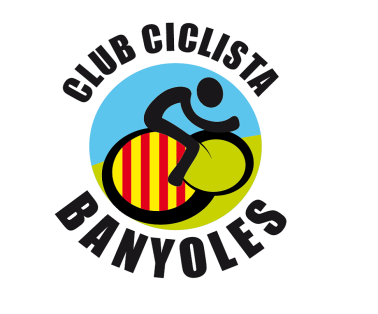 Els tres primers classificats de la Cronoescalada a Rocacorba:		David Castany		Francesc Bou		Marc AlmedaMenor de 18 anys:		Francesc BouDe 18 a 29 anys:		David CastanyDe 30 a 39 anys:		Albert SerretDe 40 a 49 anys:		Pere BatlloriMés de 50 anys:		Jordi GarciaFèmina:			Eulàlia CalverasNºNOMCATEGORIATEMPS1David Castany18-2940:272Francesc Bou<1842:023Marc Almeda<1842:144Eduard Caballero Costal18-2942:515Pere Batllori40-4943:326Jordi Teixidor18-2944:407Jordi Garcia>5044:408Jordan Cardenas<1844:489Albert Serret30-3945:3410Josep Canet>5046:4311Joan Ramió18-2946:5012Eloi Batllori18-2947:4713Eulàlia CalverasF50:2114David Salado30-3950:2215Jordi Vila30-3950:2816Guerau Carrion 40-4951:0717Esteve Castañer40-4951:2018Llorenç Llop40-4952:0519Joan Costa40-4952:1020Eduard Caballero>5053:4521Jordi Molas>5054:3122Josep Colomer>5055:1823Albert Martos18-2955:5824Lluís Torrent40-4956:0425Joan Maestre40-4957:2926Josep Bou>5057:5327Jaume Gelada18-2958:0128Mª Àngels CostalF1:00:5329Miquel Descamps>501:05:5030Agustí Berti<181:18:54